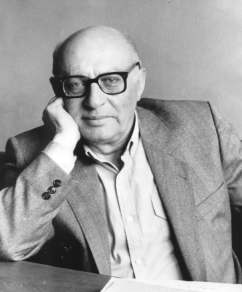 Professor Giorgi Mandjavidze(6.V.1924 - 13.IV.1999)Boundary Value Problems with Shift for Generalized Analytic Vectors( In honor of Professor Giorgi Manjavidze)G. Akhalaia, N.Manjavidze The present work  is devoted to boundary value problems of linear conjugation  with  shift  for generalized analytic vectors.A great place in the works of Giorgi Manjavidze  takes  the investigation of  boun-dary value problems of the theory of functions with shifts. In such problems the boundary values of the desired functions are conjugating in the points which are displaced to each other. The model problem is to find a function  holomorphic on the complex plane , cut along some simple closed curves, the boundary values of which  and  are satisfying the condition                     (*)                   from both sides of   , where     are given continuous functions on ,  is continuous function mapping  onto  in one-to-one manner.Later on result obtained by him in this direction became known as the theory of conformal sewing. He also studied the problem with shift depended on parameter and proved the invariance of partial indices for conformal mappings. A special cycle of G. Manjavidze’s works is devoted to the investigation  of  boundary value problems of the function theory by method of  successive approximations by means of  which  solution of the problems with shifts  in case of several unknown functions was considerably simplified.G.Manjavidze obtained marked results for discontinuous boundary value problems with shift for  generalized analytic vectors. He studied the Riemann-Hilbert prob-lem in domains with non-smooth boundaries, the Riemann-Hilbert-Poincare prob-lem for generalized analytic functions, and the differential boundary value problem of linear conjugation. In particular, he established both the  solvability conditions of these problems and the index formulas and discovered the connection between the problems with shift for analytic and generalized analytic functions.1. Generalized analytic vectors  ( Definitions and Notations).A vector  is called generalized analytic in domain D if it is a solution of the elliptic system                                                                        (1.1)where  are given square matrices of order n of the class and where  is a matrix of the special form: it is quasi-diagonal and every block   is lower (upper) triangular matrix satisfying the conditions:Moreover,  and   outside of some circle. Under the solution of (1.1) we mean so-called regular solution , i.e. , the gene-ralized derivatives of which where  is arbitrary closed subset of .If  then                                                                                               (1.2)and the solutions of (1.2) are called − holomorphic vectors. The equation (1.2) has a solution of the form                                            ,                                   (1.3)where  is unit matrix and  is a solution of the equation belonging to   are well-known integral operators. The solution (1.3) is analogous of the fundamental homeomorphism of  Beltrami equation. The  matrix                                                                       (1.4)is called generalized Cauchy kernel for the equation  (1.2), and consider Cauchy type generalized integral                                                                           (1.5)where  is closed simple smooth curve,  andIf the density  in (1.5) is Holder-continuous on  then (1.5) is Holder-conti-nuous in  and   ; the boundary values of  on  are given by                                                 (1.6)If  , then (1.6) are fulfilled almost everywhere on , provided that  are angular boundary values of the vector . Here very important role play the analogous integral operators                                                                                                                            (1.7) If  then  is completely continuous operator from , onto  , moreover the operator  is linear bounded operator from  to , and                                                                     (1.8)Using  holomorphic vectors the generalized analytic vectors can be represented as follows (Bojarski B. Theory of Generalized Analytic Vector.)                                                                                                                           (1.9)where  is  holomorphic vector, , ( is a complete system of linearly independent  solutions of Fredholm equation           ,             (1.10)                  turn to be continuous vectors in whole plane vanishing at infinity,  are arbitrary real constants, the kernels  satisfy integral equations in turn.Finally the vector  has to satisfy the following conditions                                                        (1.11)where form system of linearly independent solutions of  Fredholm integral equationIt should be mentioned  that, generally speaking, the Liouville theorem is not true for the solutions of (1.1). This explains the appearance of the constants  in (1.9) and that the  condition (1.11) has to be satisfied. 2.  Relation  between BVP of Linear Conjugation and Generalized Analytic FunctionsNow we show  the connection of linear conjugation problem with shift and the theory of generalized analytic functions. This gives the possibility to consider the problem of linear conjugation in somewhat different formulation.Let  and  be Liapunov curves,  is function mapping  onto  in one-to-one manner preserving orientation,  is absolutely continuous function,  are constants),  are given matrices of the class  is nonsingular square matrix of order ,  is matrix.Find piecewise-holomorphic matrix  having finite order at infinity,  and satisfying the boundary condition                                                             (2.1)                        We call the piecewise-holomorphic matrix  with finite order at infinity the canonical matrix of the problem (2.1) if  everywhere except perhaps at the point   has a normal form at infinity with respect to columns andMapping conformally  and  into interior and exterior parts of the unit circle  respectively we get the same problem (2.1), where  maps  onto ; the matri-ces  have the same properties. Consider the problem in case After proving some useful propositions we get the following Theorem 1. All solutions of the problem (2.1)  are given by the formulas                                                                                                                            (2.2)where  is arbitrary polynomial vector and the vector , is a solution (unique) of the equationThe solutions vanishing at infinity are given by the formulas (2.2) whereare the partial indices of the problem (2.1),  is arbitrary polynomial of order  if ; if then the vector  has to satisfy the following conditionswhere  3. BVP of Linear Conjugation with Shift for Generalized Analytic Vectors.Define the classes for -holomorphic vectors. Let  be finite (infinite) domain which is bounded by a simple closed Liapunov smooth curve .Denote by , (D is one of the domains , is a Sobolev space) the class of  − holomorphic vectors in the domain   satisfying the following conditions                                                                      (3.1)                   where  is a constant,  is an image of the circle , while quasicon-formal mapping  of the unit circle  onto ,  is an analytic function in the domain,  is a fundamental homeomorphism of the Beltrami equationIf  is infinite domain , then for the simplicity of notation we suppose that  (remind that  − holomorphic vectors are the analytic functions in vici-nity of the point z = ∞, because   at infinity). By  denote the class of the vectors, belonging to the class for some , for which the angular boundary values are belonging to                                (3.2)                     Le  and  are two given matrices, satisfying the conditions    when  By  we denote the class of the vectors defined on cut along  plane, belonging to the class  (in the domain (), Introduce the classes of the generalized analytic vectors, satisfying the equation of the  form                                                                  (3.3)                 in case of infinite domain we suppose, that  are equal to zero at infinity.By , , denote the class of the solutions of the equation (3.3) satisfying the conditionsthe curve  is defined above,   is a constant; if   is infinite domain, then . Here we consider, that   when . By, , (t) is a function of the form (3.2), denote the class of the vectors , belonging to the class  for some λ > 1, for which the angular  boundary values of the vector.  denotes the class of the vectors defined on the plane cut along  and belonging to the class ( ] in (). Consider the following boundary value problem:Find a vector  of the class  satisfying boun-dary condition                         (3.4) is simple closed Liapunov curve,  is function mapping  onto  in one-to-one manner, preserving the orientation ,  are given piecewise-continuous  matrices on   is given vector of the class The following proposition holds.Lemma. If the vector  then it is uniquely representable in the form                                           (3.5)                           where  is a solution of  Fredholm integral equation                                                                                                                             (3.6) is inverse of  .Substituting the representation (3.5) in the boundary condition (3.4) for the desired vector  we obtain the singular integral equation                                                                                                                             (3.7)The following result holds.Theorem 2.   If the equation (3.7)  is Noetherian in the space   then the boundary problem (3.4) is Noetherian in   ; the necessary and sufficient solvability conditions have the form                              (3.8)where    is a complete system of linearly independent solutions of conjugate homogeneous equation  of the class  the index of the problem (3.4) of the class  is equal to the index of the equation (3.7) of the class  Consider now the problem   (3.4) for generalized analytic vectors satisfying the equations of the form (3.3):Find the vector   satisfying the boundary condition                        (3.9)                     We seek the solution of  (3.9) by the formula (1.9) in the following form                                                                                                                         (3.10)     
                                                                                                                                                                              where    are desired real numbers,  - solutions of the corresponding integral equations. The vectors  have to satisfy the conditions where  are the complete systems of the homogeneous conjugate equations. With respect to the vector   we obtain the following boundary problem                                                                                                                           (3.12)the operators  and  are defined as follows               ],                (].Substituting the representations (3.5) first in these formulas we obtain that the operators  and  are completely continuous operators in  with respect to the angular boundary values  and then in (3.12) we get singular integral equation with respect to the vector                                     (3.13)where is completely continuous operator, and  are singular integral operators  are linearly independent continuous vectors, represented by  are desired real constants.Besides (3.13) the vector  has to satisfy the conditions                                                          (3.14)where  are linearly independent vectors, represented by .The necessary and sufficient solvability conditions of the problem (3.9) in the class  have the form (Prossdorf S. Some Classes of Singular Equations.)                                                           (3.15)where the linearly independent vectors ) belonging to the class , are representable by  and by the vectors composing the basis of subspace of the solutions of adjoint homogeneous equation  The index of the problem (3.9) is equal to                                                                                                        (3.16)where  is the index of the operator  of the class . Actually  in the formula (3.16).Let  be sets of the vectors  defined in the domains  representable in the form                                                                                                                           (3.17)This pair of  sets coincides  with the class . Introduce the norms                                                     (3.18) are Banach spaces. Let  be new Banach space with the norm  It is evident, that this norm in  is independent of  Consider the set of the operators              where  In order to calculate the index of the problem (3.9) we may take the differential operators of the form  and for such operators the numbers  are equal to zero and hence  in (3.16).Theorem 3.The necessary and sufficient solvability conditions of the problem (3.9) in the class  are the conditions (3.15); the index of this problem is equal to the index  of the operator .Note that if the matrices  and  are continuous then the index of any class is given by the formulaReferences[1] G. Akhalaia, G. Manjavidze, Boundary value problems of the theory of genera-lized analytic vectors. Complex  Methods for Partial Differential Equations, vol. 6, Kluwer Academic Publishers, Dordecht/Boston/London, 1999, pp. 57-97.[2] N. Manjavidze. Boundary value problems for analytic and generalized analytic functions on a cut plane, Memoirs on Differential Equations and Mathematical Physics, vol 33, Publishing House GCI, Tbilisi, 2004, pp.121-154.[3] G. Manjavidze, Boundary value problems for analytic and generalized funct-ions. Some Topics on Value Distribution and Differentiability in Complex and P-adic Analysis, vol 11, Science Press, Beijing, 2008, pp.499-631.[4]G. Manjavidze, N. Manjavidze, Boundary value problems for generalized analy-tic functions, Journal  of  Math. Sciences, vol.160, 6, Springer, 2009, pp. 745-821.